Maths year 5/6Try this challenge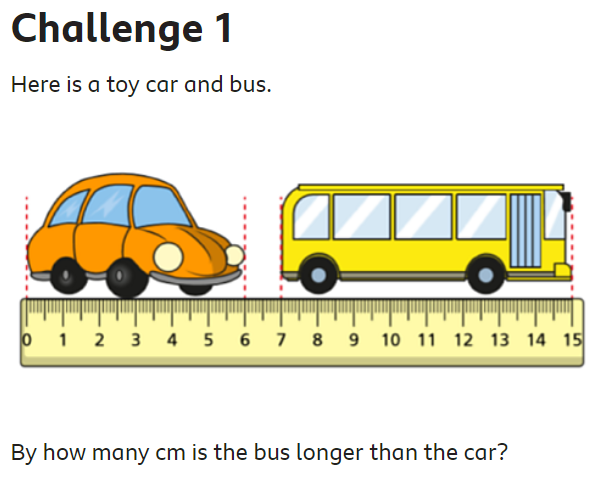 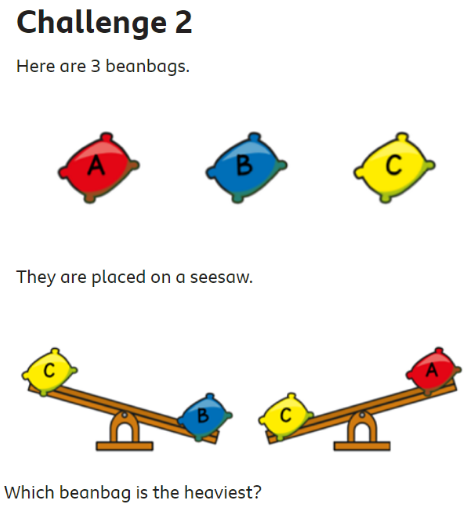 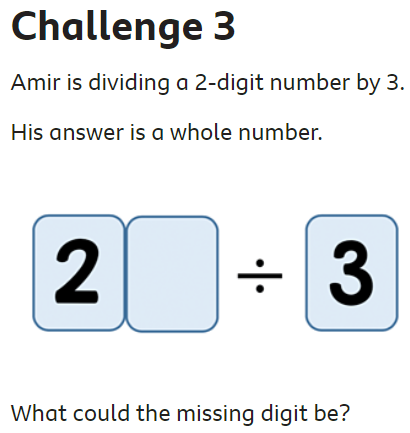 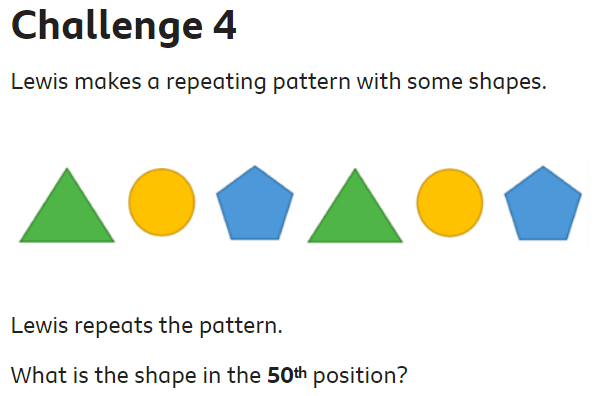 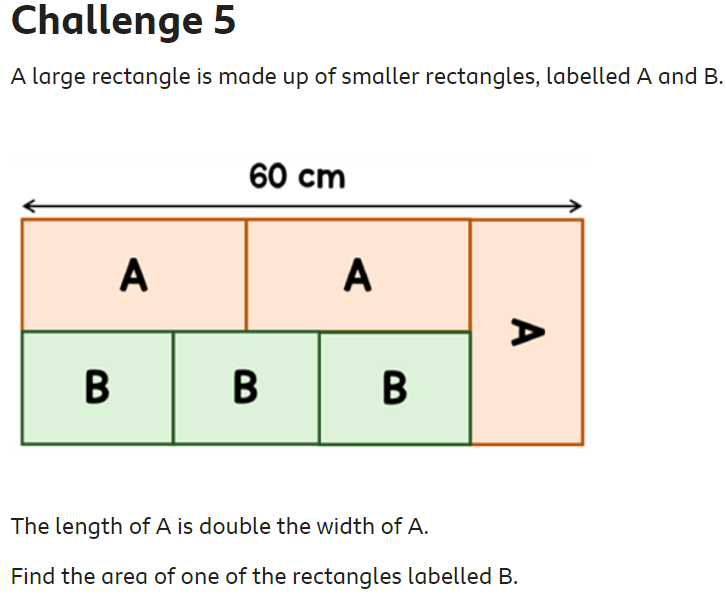 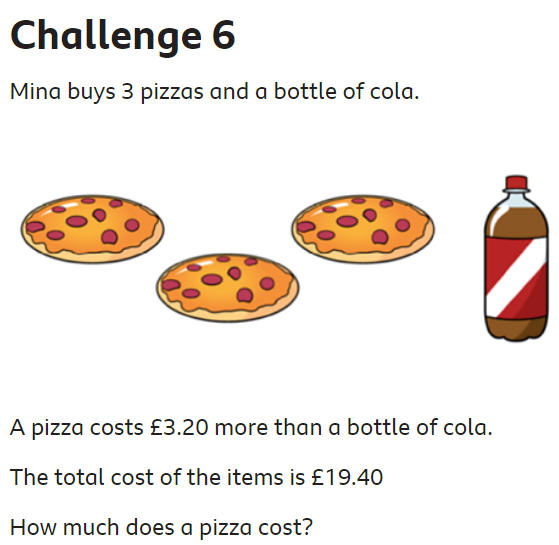 Find the answers below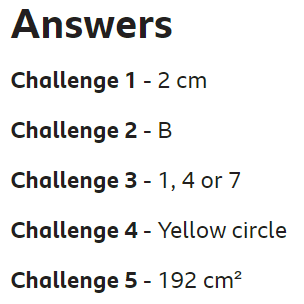 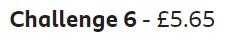 